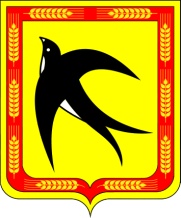 АДМИНИСТРАЦИИ БЕЙСУЖЕКСКОГО СЕЛЬСКОГО ПОСЕЛЕНИЯВЫСЕЛКОВСКОГО РАЙОНАПОСТАНОВЛЕНИЕот 6 августа 2019 года									   № 50х. Бейсужек ВторойОб отмене постановления администрации Бейсужекского сельского поселения Выселковского района от 3 июня 2016 года № 134 «О перечне должностей в администрации Бейсужекского сельского поселения Выселковского района, уполномоченных составлять протоколы об административных правонарушениях»В соответствии с Федеральным законом от 6 октября 2003 № 131-ФЗ "Об общих принципах организации местного самоуправления в Российской Федерации", Законом Краснодарского края от 23 июля 2003 № 608-КЗ "Об административных правонарушениях", руководствуясь Уставом Бейсужекского сельского поселения Выселковского района, п о с т а н о в л я ю:1.Отменить постановление администрации Бейсужекского сельского поселения Выселковского района от 3 июня 2016 года № 134 «О перечне должностей в администрации Бейсужекского сельского поселения Выселковского района, уполномоченных составлять протоколы об административных правонарушениях».2. Настоящее постановление обнародовать и разместить на официальном сайте администрации Бейсужекского сельского поселения Выселковского района в сети Интернет.3.Контроль за выполнением настоящего постановления оставляю за собой.4. Постановление вступает в силу со дня его обнародования.Глава Бейсужекского сельского поселения Выселковского района								Н.М. МяшинаЛИСТ СОГЛАСОВАНИЯпроекта постановления администрации Бейсужекского сельского поселения Выселковского районаот ________________ № _______«Об отмене постановления администрации Бейсужекского сельского поселения Выселковского района от 3 июня 2016 года № 134 «О перечне должностей в администрации Бейсужекского сельского поселения Выселковского района, уполномоченных составлять протоколы об административных правонарушениях»Проект подготовил и внес:Главный специалист, юристадминистрации Бейсужекскогосельского поселенияВыселковского района                                                                        В.В. Василенко«____»_____________2019 годаПроект согласован:Начальник общего отделаадминистрации Бейсужекскогосельского поселенияВыселковского района                                                                         М.В. Калугина«____»_____________2019 года